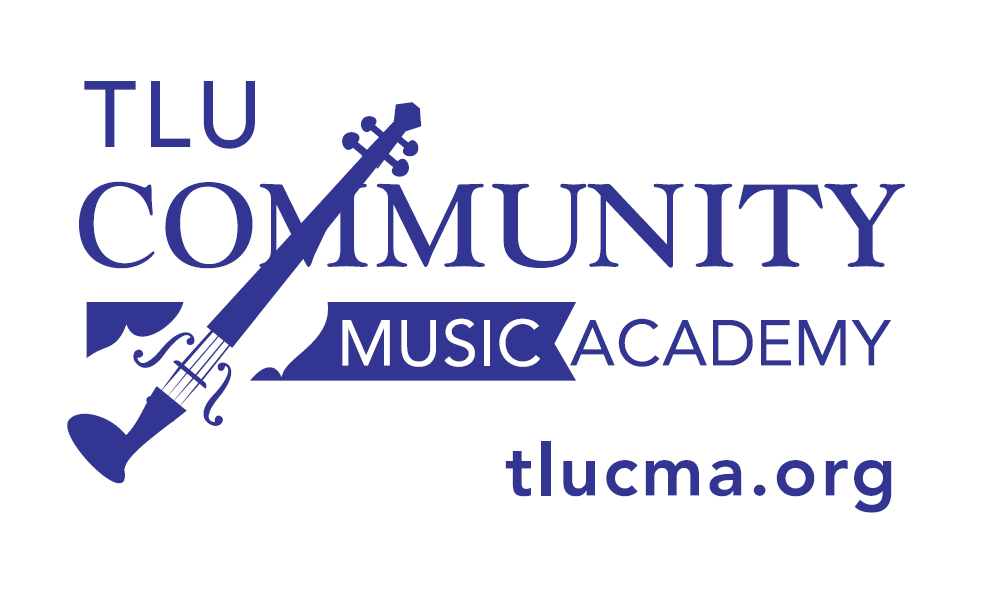 2020-2021 TLU Community Music AcademyOutreach Guitar Class Calendar On occasion, the teacher may need to change a class day/timeThursday Guitar ClassDr. Chad Ibison, Instructorchadibison@gmail.com Online ClassGuitar Level 1:  4:30-5:25 PMGuitar Level 2:  5:30-6:25 PMFall 2020:  Guitar Rentals: Aug. 27       Sept. 3, 10, 17, 24       Oct. 1, 8, 22, 29       Nov. 5, 12, 19       Dec. 3Spring 2021: 	Jan. 14, 21, 28Feb. 4, 18, 25Mar. 4, 11, 25Apr. 8, 15, 22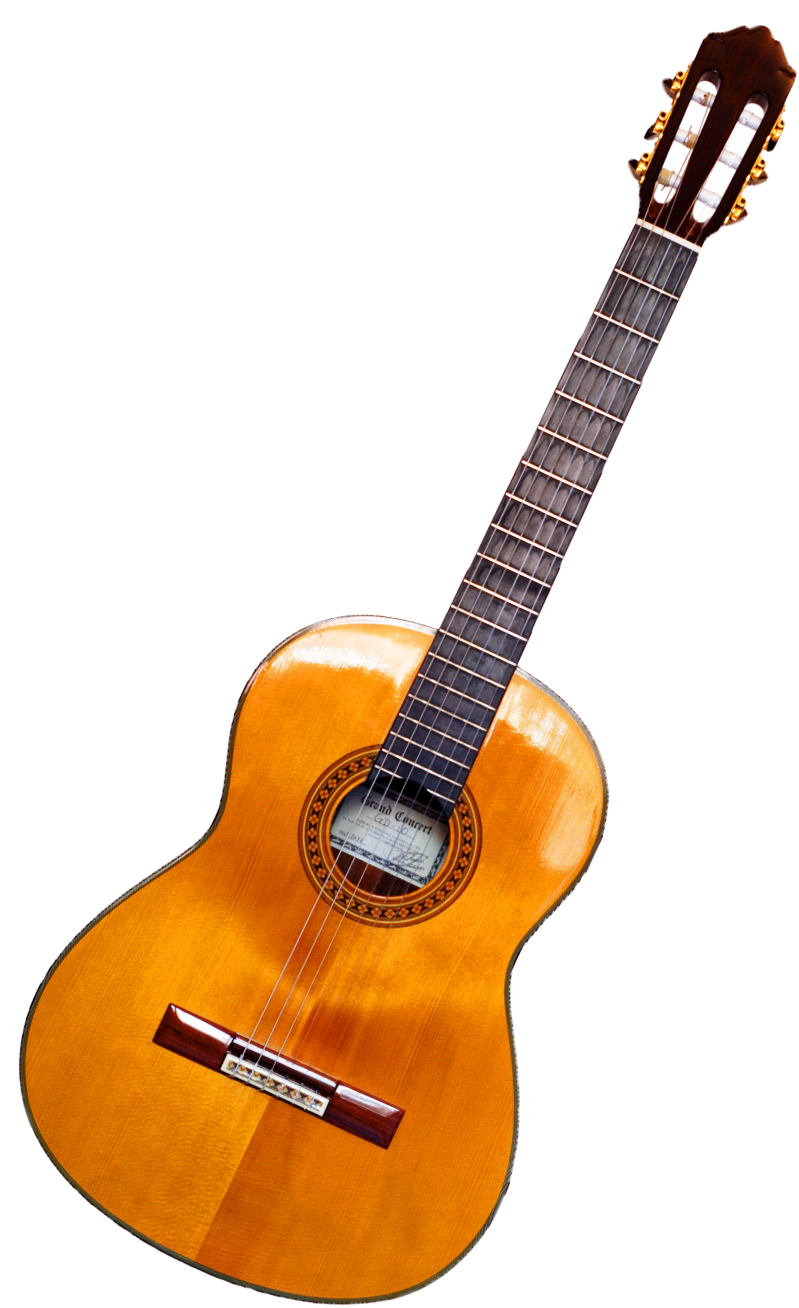 